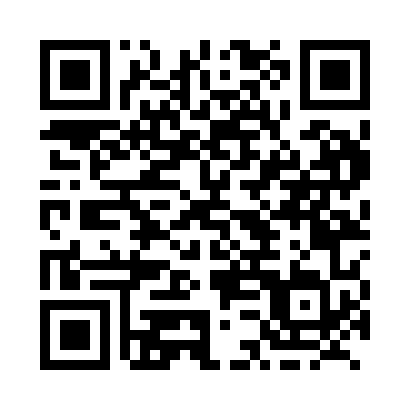 Prayer times for Tilbury, Ontario, CanadaMon 1 Apr 2024 - Tue 30 Apr 2024High Latitude Method: Angle Based RulePrayer Calculation Method: Islamic Society of North AmericaAsar Calculation Method: HanafiPrayer times provided by https://www.salahtimes.comDateDayFajrSunriseDhuhrAsrMaghribIsha1Mon5:527:111:336:037:569:152Tue5:507:101:336:047:579:173Wed5:487:081:336:057:589:184Thu5:477:061:336:068:009:195Fri5:457:041:326:068:019:216Sat5:437:031:326:078:029:227Sun5:417:011:326:088:039:238Mon5:396:591:316:098:049:259Tue5:376:581:316:098:059:2610Wed5:356:561:316:108:069:2811Thu5:336:541:316:118:079:2912Fri5:316:531:306:118:099:3013Sat5:296:511:306:128:109:3214Sun5:276:501:306:138:119:3315Mon5:256:481:306:148:129:3516Tue5:246:461:296:148:139:3617Wed5:226:451:296:158:149:3718Thu5:206:431:296:168:159:3919Fri5:186:421:296:168:169:4020Sat5:166:401:296:178:179:4221Sun5:146:391:286:188:199:4322Mon5:126:371:286:188:209:4523Tue5:116:361:286:198:219:4624Wed5:096:341:286:208:229:4825Thu5:076:331:286:208:239:4926Fri5:056:311:276:218:249:5127Sat5:036:301:276:228:259:5228Sun5:016:281:276:228:269:5429Mon5:006:271:276:238:289:5530Tue4:586:261:276:248:299:57